CURICULUM VITAE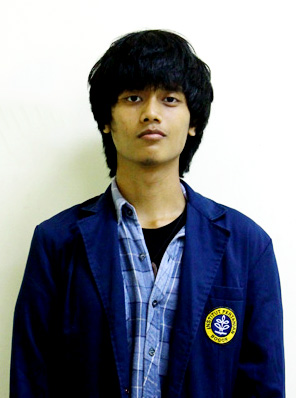 Nama Lengkap		: Bhre Wijaya AroengbinangJenis Kelamin			: Laki-lakiTempat dan Tanggal Lahir	: Jakarta, 18 September 1991Kebangsaan			: IndonesiaAgama			: IslamTinggi dan Berat Badan	: 170 cm, 49 kgAlamat		: Taman Buaran Indah III Blok B 4 No. 5, Klender, Jakarta Timur, 13470.E-mail				: bhre.wij@gmail.comNomor HP			: 085772777344Latar Belakang PendidikanSDNP IKIP Jakarta		: 1997-2003SLTP Labschool Jakarta	: 2003-2006SMAN 68 Jakarta (IPA)	: 2006-2009S1 Arsitektur Lanskap Institut Pertanian Bogor, Maret 2015(Thesis: https://drive.google.com/file/d/0B0WLA7vpk-B1X3VVbmtpRlNINjQ/view?usp=sharing )Prestasi-prestasiJuara 1 Design Competition Asian Cultural Landscape Architecture 2013, KoreaPeserta Design Competition pada International Federation of Landscape Architecture 2013 Malaysia dan 2014 Argentina, Peserta Holcim Awards 2014 Asian Pasific CompetitionPeserta Sayembara Desain Taman Bogor Life Science Technology (BLST)Poster presenter di The 1th International Symposium on LAPAN-IPB Satellite 2014 (LISat Symposium 2014)Poster presenter di The The 5th International Conference of Jabodetabek Study Forum 2015Pengalaman OrganisasiHimpunan Mahasiswa Arsitektur Lanskap Periode 2012-2013, Anggota Divisi Informasi dan KesekretariatanPengalaman KepanitiaanFieldtrip Departemen ARL Angkatan 48, Anggota Divisi MedisHari Pengelepasan Sarjana ARL Angkatan 44, Anggota Divisi Logistik dan TransportasiIPB Landscape Design Competition 2013, Anggota Divisi Publikasi dan DokumentasiLokakarya Akreditasi Internasional Departemen Arsitektur Lanskap IPB, Anggota Divisi KesekretariatanPengalaman KerjaIllustrator MACUPICU Campuszine Fakultas Hukum Universitas IndonesiaWeb master IPB Landscape Design Competition 2013 (ildc-himaskap.com)GIS Operator proyek perencanaan masterplan kawasan perbatasan kabupaten Mahakam Ulu, Kalimantan (Oktober – Desember 2014)Freelance dengan Widiastono Soepardjo (Arsitek) sebagai 3D visualizer (November 2014 - sekarang)Freelance di Orizen Exotropica (Maret 2015 - sekarang)KeahlianSoftwareAdobe Photoshop (ilustrasi,  photo montage, layouting)Adobe Illustrator (ilustrasi, layouting)AutoCAD (denah, potongan, tampak 2 dimensi)ArcGIS (analisis-analisis pemetaan, geo-referencing, layouting)Erdas Imagine (klasifikasi penutupan lahan)Google Sketchup (3D modelling)Lumion (3D rendering dan animasi)Sony Vegas (Video editing)BahasaBahasa Indonesia (fasih)Bahasa Inggris (cukup fasih)